    Election of parent governor 2023 – 2024 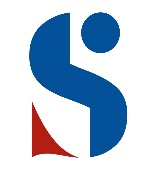 Please enter IN BLOCK LETTERS the name and address of the person being nominated for election:Name: ___________________________________________________________________Address:________________________________________________________________________Signature of person nominated: ________________________________________________Signature of proposer (if different to nominee): ____________________________________Name and address in BLOCK letters of proposer (if different to nominee):_________________________________________________________________________Personal Statement (maximum 250 words)Please include reference to skills setI wish to submit my nomination for the election of parent governor.I understand that all governors of maintained schools to have an enhanced criminal records certificate from the DBS.I confirm (i) that I am willing to stand as a candidate for election as a parent governor and (ii) that I am not disqualified from holding office for any of the reasons set out in the School Governance (Constitution) (England) Regulations 2012.Signature ……………………………………………………………………………………………………………Date          ……………………………………………………………………………………………………………Completed nomination forms must be returned to the school by 16.00 on Wednesday 29th November at 4.00 pm